ПОСТАНОВЛЕНИЕ№ 1                                                                                  от 16 февраля 2023 годаО назначении публичных слушаний на территории Шалинского сельского поселения Моркинского муниципального района Республики Марий Эл      В соответствии со статьями 13, 28 Федерального закона от 06.10.2003 года №131-ФЗ «Об общих принципах организации местного самоуправления в Российской Федерации», Уставом Шалинского сельского поселения Моркинского муниципального района Республики Марий Эл, Положением о публичных слушаниях в Шалинском сельском поселенииПОСТАНОВЛЯЮ:Назначить публичные слушания по вопросу  объединения фактически слившихся дер.Большие Шали, дер. Купсола в один населенный пункт дер.Большие Шали и упразднение населенного пункта  дер. Купсола, проекта решения Собрания депутатов Шалинского сельского поселения  Моркинского муниципального района Республики Марий Эл «Об объединении фактически слившихся дер.Большие Шали, дер. Купсола в один населенный пункт дер.Большие Шали и упразднение населенного пункта  дер. Купсола» (прилагается) на 20 марта 2023 г. в 14.00 часов.Утвердить организационный комитет по проведению  публичных слушаний по проекту решения Собрания депутатов Шалинского сельского поселения «Об объединении фактически слившихся дер.Большие Шали, дер. Купсола в один населенный пункт дер.Большие Шали и упразднение населенного пункта  дер. Купсола» в следующем составе:3.  Установить, что предложения по проекту решения направляются в письменном виде Собранию депутатов Шалинского сельского поселения до 17 марта 2023 года по адресу: Республика Марий Эл, Моркинский район, Д.Большие Шали, ул. Молодежная д.3.	4. В срок до 22 марта 2023 года обнародовать настоящее постановление путем размещения на информационных стендах Шалинского сельского поселения для его всеобщего ознакомления и опубликовать в информационно-телекоммуникационной сети  «Интернет» по адресу: https://mari-el.gov.ru/municipality/morki/shali/pages/projects_decisions/. 5. Контроль за выполнением настоящего постановления оставлю за собой.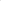  	Глава Шалинского сельского поселения:                              Т.И.БушковаПРОТОКОЛ  публичных слушаний по проекту решения Собрания депутатов Шалинского сельского поселения Моркинского  муниципального района Республики Марий Эл «Об   объединении   фактически слившихся дер.Большие Шали, дер. Купсола в один населенный пункт дер.Большие Шали  и упразднение населенного пункта дер. Купсола»Место проведения: д.Купсола, около магазина «Лилия»  Моркинского муниципального района Республики Марий Эл (Адрес: Республика Марий Эл, Моркинский район, д.Купсола, ул.Соловьева д.60а)Дата и время проведения: 20 марта 2023 года, в 14:00Присутствовали: - Бушкова Т.И.- глава  Шалинского сельского поселения  - специалисты Шалинской сельской администрации -  жители деревни Купсола- глава Моркинского муниципального района Иванова Светлана Михайловна Всего: 61 человекПредседатель: Савельев В.Н. – и.о. главы Шалинской сельской администрации Моркинского муниципального района Республики Марий Эл;Секретарь: Кольцова В.Ф.- главный специалист  Шалинской сельской администрации Моркинского муниципального района Республики Марий Эл;ПОВЕСТКА ДНЯ:1.Об   объединении   фактически   слившихся дер.Большие Шали, дер. Купсола в один населенный пункт  дер.Большие Шали  и упразднение населенного пункта дер. Купсола.СЛУШАЛИ:Докладчик: Савельев В.Н. – и.о.главы Шалинской сельской администрации Моркинского муниципального района Республики Марий Эл. Открыл публичные слушания председатель комиссии по подготовке и проведению публичных слушаний Савельев В.Н. Он огласил повестку публичных слушаний, проинформировал участников слушаний о порядке и регламенте работы, объявил секретарем публичных слушаний. По первому вопросу повестки дня «Об   объединении   фактически   слившихся дер.Большие Шали, дер. Купсола в один населенный пункт  дер.Большие Шали  и упразднение населенного пункта дер. Купсола» выступил Савельев В.Н.         Он сообщил участникам публичных слушаний, что вопрос объединения населенных пунктов Шалинского сельского поселения назрел давно. Предлагается объединение дер.Большие Шали и дер. Купсола в один населенный пункт дер.Большие Шали и упразднение населенного пункта                  дер. Купсола в целях эффективного решения вопросов местного значения Шалинского сельского поселения Моркинского муниципального района Республики Марий Эл.        Участники публичных слушаний, заслушав доклад и выступления по теме:  «Об   объединении   фактически   слившихся дер.Большие Шали, дер. Купсола в один населенный пункт  дер.Большие Шали  и упразднение населенного пункта дер. Купсола», приняли рекомендации публичных слушаний по обсуждаемому вопросу. Голосовали единогласно. Рекомендации прилагаются. Председатель ______________ (В.Н.Савельев)Секретарь ______________       (В.Ф.Кольцова)Списокучастников публичных слушаний по вопросу «Об   объединении   фактически   слившихся дер.Большие Шали, дер. Купсола в один населенный пункт  дер.Большие Шали  и упразднение населенного пункта дер. Купсола»Заключение о результатах публичных слушаний по вопросам:Публичные слушания были назначены постановлением Главы Шалинского сельского поселения от 16 февраля 2023 года № 1.Тема публичных слушаний: «Об   объединении   фактически   слившихся дер.Большие Шали, дер. Купсола в один населенный пункт  дер.Большие Шали  и упразднение населенного пункта дер. Купсола»Место проведения: д.Купсола, около магазина «Лилия»  Моркинского муниципального района Республики Марий Эл (Адрес: Республика Марий Эл, Моркинский район, д.Купсола, ул.Соловьева д.60а)Дата и время проведения: 20 марта 2023 года, в 14:00Присутствовали: - Бушкова Т.И.- глава  Шалинского сельского поселения  - специалисты Шалинской сельской администрации -  жители деревни Купсола- глава Моркинского муниципального района Иванова Светлана Михайловна Всего: 61 человекВопросы, вносимые на обсуждение:1.Об   объединении   фактически   слившихся дер.Большие Шали, дер. Купсола в один населенный пункт  дер.Большие Шали  и упразднение населенного пункта дер. Купсола.Решили:1.Проект решения «Об   объединении   фактически   слившихся дер.Большие Шали, дер. Купсола в один населенный пункт  дер.Большие Шали  и упразднение населенного пункта дер. Купсола» принять за основу;2.Собранию депутатов Шалинского сельского поселения принять соответствующее решение по обсуждаемому вопросу на ближайшей сессии Собрания депутатов Шалинского сельского поселенияПредседатель______________Секретарь      ______________Шале ял шотан илемындепутатше погынжо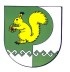 Собрание депутатов Шалинского сельского поселения425 151 Морко район, Кугу Шале ял, Молодежный  урем, 3Телефон-влак: 9-32-65425 151, Моркинский район, дер.Большие Шали ул. Молодежная, 3Телефоны: 9-32-65Бушкова Т.И.Глава Шалинского сельского поселения, председатель Собрания депутатовСтепанова З.И.заместитель председателя Собрания депутатов Шалинского сельского поселенияГригорьева И.Г. Главный специалист Шалинской сельской администрации Моркинского муниципального районаПуртикова В.В.консультант Собрания депутатов Моркинского муниципального района (по согласованию)№Стр.Фамилия Имя Отчествоместо работы, должностьместо проживанияБушкова Татьяна Ивановнаглава Шалинского сельского поселенияд.Большие Шали ул.Центральная д.19Иванова Светлана Михайловнаглава Моркинского муниципального районап.Октябрьскийул.Школьная д.3 кв.17Кольцова Валентина Федоровнаглавный специалист Шалинского сельского поселенияд.Большие Шали ул.Монолитная д.2 кв.2Савельев Владимир Николаевичи.о.главы Шалинской сельской администрациид.Кугу Шурга ул.Центральная д.17Иванов Владимир Иванович местный жительд.Купсола ул.Соловьева д.8Михайлов Юрий Владимирович местный жительд.Купсола ул.Соловьева д.10Осипов Виталий Федорович  местный жительд.Купсола ул.Соловьева д.16Архипов Владимир Александрович местный жительд.Купсола ул.Соловьева д.18Бекешева Галина Ивановна местный жительд.Купсола ул.Соловьева д.20Янгелова Нина Яковлевнаместный жительд.Купсола ул.Соловьева д.26Андреев Сергей Александровичместный жительд.Купсола ул.Соловьева д.28Николаева Зинаида Васильевна местный жительд.Купсола ул.Соловьева д.32Сошин Лев Александрович местный жительд.Купсола ул.Соловьева д.34Каменский Олег Модестович местный жительд.Купсола ул.Соловьева д.42Михайлова Ольга Филипповна местный жительд.Купсола ул.Соловьева д.46Данилова Антонина Васильевна местный жительд.Купсола ул.Соловьева д.48Васильева Анастасия Эдуардовна  местный жительд.Купсола ул.Соловьева д.50Игнатьева Александра Пантелеевна местный жительд.Купсола ул.Соловьева д.52Смирнов Сергей Олегович местный жительд.Купсола ул.Соловьева д.58аЛогинов Александр Николаевич местный жительд.Купсола ул.Соловьева д.58Иванов Владимир Петрович местный жительд.Купсола ул.Соловьева д.60Петрова Нина Николаевна местный жительд.Купсола ул.Соловьева д.62Соловьев Юрий Викторович  местный жительд.Купсола ул.Соловьева д.66Смирнов Евгений Васильевич местный жительд.Купсола ул.Соловьева д.68Смирнов Эдуард Васильевич местный жительд.Купсола ул.Соловьева д.70Иванов Геннадий Петрович местный жительд.Купсола ул.Соловьева д.81Смоленцев Александр Венедиктович местный жительд.Купсола ул.Соловьева д.79Иванова Римма Викторовна местный жительд.Купсола ул.Соловьева д.64Григорьев Евгений Михайлович местный жительд.Купсола ул.Соловьева д.69Созонова Светлана Федоровнаместный жительд.Купсола ул.Соловьева д.67Смирнова Вера Николаевна местный жительд.Купсола ул.Соловьева д.65Скворцова Антонида Илларионовна местный жительд.Купсола ул.Соловьева д.61Алексеева Елизавета Алексеевна местный жительд.Купсола ул.Соловьева д.59Смирнова Алевтина Васильевна местный жительд.Купсола ул.Соловьева д.57Иванова Ираида Рудольфовна местный жительд.Купсола ул.Соловьева д.55Владимиров Александр Васильевичместный жительд.Купсола ул.Соловьева д.53Васильева Зоя Пантелеевна местный жительд.Купсола ул.Соловьева д.43Лыжин Виталий Илларионович местный жительд.Купсола ул.Соловьева д.41Андреев Анатолий Павлович местный жительд.Купсола ул.Соловьева д.39Константинова Надежда Александровнаместный жительд.Купсола ул.Соловьева д.37Михайлов Сергей Анатольевич местный жительд.Купсола ул.Соловьева д.25Анисимова Людмила Ивановна местный жительд.Купсола ул.Соловьева д.19Кушаков Игорь Зосимович местный жительд.Купсола ул.Соловьева д.13Карсаков Сергей Витальевич местный жительд.Купсола ул.Соловьева д.11Поляков Рудольф Геннадьевич местный жительд.Купсола ул.Соловьева д.7Белкина Эльвира Михайловна местный жительд.Купсола ул.Соловьева д.5Шарипов Рустам Магсудовичместный жительд.Купсола ул.Соловьева д.2аНиколаева Вероника Веняминовнаместный жительд.Купсола ул.Соловьева д.63Григорьева Ольга Вениаминовнаместный жительд.Купсола ул.Новая д.5Владимиров Александр Евгеньевичместный жительд.Купсола ул.Новая д.7Иванов Геннадий Анатольевичместный жительд.Купсола ул.Новая д.11Иванов Анатолий Геннадьевичместный жительд.Купсола ул.Новая д.11аПетров Анатолий Валериановичместный жительд.Купсола ул.Новая д.13Григорьева Инна Геннадьевнаместный жительд.Купсола ул.Новая д.17Иванов Александр Витальевичместный жительд.Купсола ул.Новая д.23Романов Вениамин Геннадьевичместный жительд.Купсола ул.Новая д.2Кольцов Евгений Радионовичместный жительд.Купсола ул.Новая д.2аПетрова Надежда Анатольевнаместный жительд.Купсола ул.Новая д.4Егорова Елена Геннадьевнаместный жительд.Купсола ул.Новая д.10Иванов Алексей Сергеевичместный жительд.Купсола ул.Новая д.12Архипов Александр Владимировичместный жительд.Купсола ул.Белкова д.11